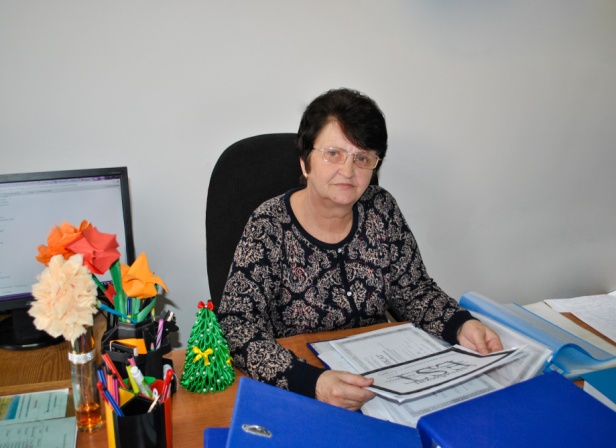 Осадчая Валентина Александровна,учитель математики СШ №19,Жамбылская область, Кордайский район, с. Булар батырЛинейное уравнение с одной переменнойФорма листа ответов (ответы фиксирует и считает баллы руководитель группы)Домашнее задание – 1б.Фронтальный опрос -2б.Задания на -2б.Устное упражнение -1б.Групповая работа -2б.Самостоятельная работа -2б.На «5» -10бНа «4» -8-9б.На «3» -5-7б.Дата: Предмет: математика№ урока Класс:  Класс:  Ссылки, источникиМетодическое пособие, учебникМетодическое пособие, учебникМетодическое пособие, учебникМетодическое пособие, учебникЦель:Внимательно слушать, рассуждать, логически мыслить, делать выводы.Развивать математическую речь.Воспитывать умение работать в группе.Внимательно слушать, рассуждать, логически мыслить, делать выводы.Развивать математическую речь.Воспитывать умение работать в группе.Внимательно слушать, рассуждать, логически мыслить, делать выводы.Развивать математическую речь.Воспитывать умение работать в группе.Внимательно слушать, рассуждать, логически мыслить, делать выводы.Развивать математическую речь.Воспитывать умение работать в группе.Результаты обученияНаучиться решать линейное уравнение с одной переменнойНаучиться решать линейное уравнение с одной переменнойНаучиться решать линейное уравнение с одной переменнойНаучиться решать линейное уравнение с одной переменнойКлючевые идеи, значимые для занятияОпределение, свойства линейного уравнения. Умения выполнять действия над рациональными числами.Определение, свойства линейного уравнения. Умения выполнять действия над рациональными числами.Определение, свойства линейного уравнения. Умения выполнять действия над рациональными числами.Определение, свойства линейного уравнения. Умения выполнять действия над рациональными числами.Ресурсы и оснащения.Маркеры, постеры, учебник, листы фиксирования ответовМаркеры, постеры, учебник, листы фиксирования ответовМаркеры, постеры, учебник, листы фиксирования ответовМаркеры, постеры, учебник, листы фиксирования ответовВремя Этапы урока Деятельность учителяДеятельность обучающихсяПроцесс оценивания1 мин3 мин2 мин4 мин8 мин6 мин5 мин5 мин2 мин2 мин2 минОрг. моментПроверка д/з.Задания на логику.Повторение – фронтальный опрос.Устное упражнения даются на слайдах: 2 слайда2-ой слайд использ. прием ТРИЗ педагогики «Лови ошибку». Найти ошибку в решении.Групповая работаСамостоятельная работа.Итог урокаОбратная связь.Рефлексия.Проверка посещ., наличие учебн. принад.Распределение учащихся по 4 групп. Учитель выслушивает неясные вопр. по  д/з.Вставь пропущенное число.решение покажи с помощью уравненияВопросы уч-ся.Что наз. уравнением.Какие уравнения называются линейным уравнением с одной переменной?Что называется корнем уравнения?Что значит решить уравнение?Какое уравнение не имеет решения?Какие уравнения называется равносильными?Свойства уравнения?Учитель предлагает решить упражнения устно.Учитель дает задания группам. Решить уравнение.Презентация №877 (2)Выставление оценок.Какого вида уравнения рассматривали на уроке.Что знаете об этих уравнениях.Понравился ли урок?Какой вид работы был самым интересным?Учащиеся показывают д/зТрудные задания показыв.на доскеУчащиеся отвечают на вопросы устно.1-ый слайд1)5х+7=-132)2х-4=-5х+33)0*х=1,74)1/5х=05)2/3х=2/36)0х=02-ой слайд1)х+2,7=3   х=3-2,7   х=-0,3 Ответ:-0,32)2х-5=х-1  2х-х=-1+5   х=4 Ответ:4.I группа13х+70=2х+15II группа1,25 у+7,5=5уIII группа4(х-9)=3(х-8)IV группа2-7у+4у+7=-у 6         3       2Рук.группы с одним из членов группы показывает решения на постере.Работа в группах.Ответственный группы отмечает выполнение д/з в листах ответов на каждую группу.Ответственные группы отмечают правильные ответы в листах ответов на каждую группу.Все  ответы фиксирует ответственный группы в листах ответов.Учащиеся групп совместно решают свои уравнения.Руководитель группы делает отметки работы учащихся группы.Критерии оцениванияОпред.уравнения.Характеристика особенностей уравнения.Свойства уравнений использованные при решении.Проверяет руководитель группы.Руководитель групп говорят о достижениях членов группы.№Ф.И. уч-ся группзаданиязаданиязаданиязаданиязаданиязаданияКоличество баллов№Ф.И. уч-ся групп123456Количество баллов